                             CENTRE DE LOISIRS « PAUL BOYER » 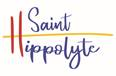                    SERVICE ENFANCE ET JEUNESSE                                VACANCES D’ETE Primaire 2020                          Nom :                          Prénom :                               Section :Permanences inscriptions des vacances d’été : Du 26 Mai au 3 Juin les inscriptions se feront par retour email sur la boite : acm@mairie-saint-hippolyte.frVous recevrez la facture de pré réservation  sur votre email.Le paiement devra être déposé dans les 2 jours qui suivent votre demande pour valider défénitevement l’inscription.Si vous rencontrez des difficultés nous serons joignables au  04 68 52 15 49Journée sans repasJournée avec repasJournée avec repas½ Journée sans repasMatin                 A. Midi½ Journée sans repasMatin                 A. Midi½ Journée avec repasMatin              A. Midi½ Journée avec repasMatin              A. MidiLundi 06 JuilletMardi 07 JuilletMercredi 08 JuilletJeudi 09 JuilletVendredi 10 JuilletLundi 13 JuilletMardi 14 JuilletMercredi 15 JuilletJeudi 16 JuilletVendredi 17 JuilletLundi 20 JuilletMardi 21 JuilletMercredi 22 JuilletJeudi 23 JuilletSORTIE à l’étang de ST HIPPOLYTEPrévoir PIQUE Nique+ Goûter (bouteille d’eau + casquette)Départ : 9h30 / Retour : 17HSORTIE à l’étang de ST HIPPOLYTEPrévoir PIQUE Nique+ Goûter (bouteille d’eau + casquette)Départ : 9h30 / Retour : 17HSORTIE à l’étang de ST HIPPOLYTEPrévoir PIQUE Nique+ Goûter (bouteille d’eau + casquette)Départ : 9h30 / Retour : 17HSORTIE à l’étang de ST HIPPOLYTEPrévoir PIQUE Nique+ Goûter (bouteille d’eau + casquette)Départ : 9h30 / Retour : 17HSORTIE à l’étang de ST HIPPOLYTEPrévoir PIQUE Nique+ Goûter (bouteille d’eau + casquette)Départ : 9h30 / Retour : 17HSORTIE à l’étang de ST HIPPOLYTEPrévoir PIQUE Nique+ Goûter (bouteille d’eau + casquette)Départ : 9h30 / Retour : 17HVendredi 24 JuilletLundi 27 JuilletMardi 28 JuilletMercredi 29 JuilletJeudi 30 JuilletVendredi 31 JuilletLundi 03AoûtMardi 04 AoûtMercredi 05 AoûtJeudi 06 Août Vendredi 07 Août